Поиск информации. Вариант 1Вы регулярно ходите на силовые тренировки. Вам хочется, чтобы ваша подруга составляла вам компанию в походах в фитнес-клуб. Она говорит, что хочет немного похудеть, но не выносит скучные и монотонные тренировки и готова попробовать, только если занятия будут живыми, энергичными, ритмичными и помогут выплеснуть эмоции. Она готова заниматься после учебы (после 15:30) с понедельника по пятницу, но хочет оставить вечера (после 19:00) и выходные дни для других дел.В вашем фитнес-клубе вскоре планируется день открытых дверей, когда тренеры будут проводить презентации своих занятий для потенциальных клиентов. Вы решили позвать подругу на это мероприятие и поводить по тем презентациям, которые могут ее заинтересовать.Бегло просмотрите информацию о тренировках, которые предлагаются в фитнес-клубе. Запишите номера тех тренировок, на презентации которых стоит пригласить подругу.На выполнение задания отводится 3 минуты._________________________________Инструмент проверкиВерный ответ: 7, 9, 11Подсчет баллов:Деятельность соответствует требованиям уровня I4-5 балловДеятельность частично соответствует требованиям уровня I3 баллаДеятельность не соответствует требованиям уровня I0-2 балла1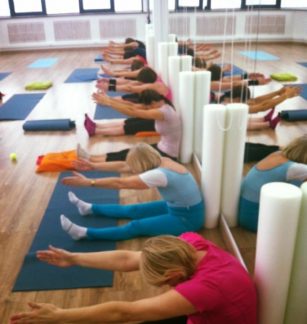 Пилатес – прекрасный комплекс, который подойдет даже физически неподготовленным людям. Практически не имеет противопоказаний. Укрепляет сердечно-сосудистую систему. Увеличивает объем легких. Поддерживает уровень артериального давления.Вт., пт.12:00-13:30;16:00-17:30.Ср., сб.12:00-13:302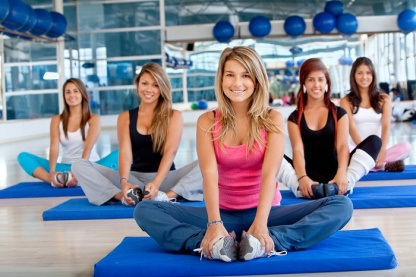 Бодифлекс – основой этого вида фитнеса является правильное дыхание. Это довольно необычные тренировки, так как дышать придется непривычным способом. Систематические занятия способствуют укреплению мышц, похудению, улучшению самочувствия.Пн., чт.12:00-13:30;16:00-17:30Ср., сб.10:00-11:30,15:00-16:303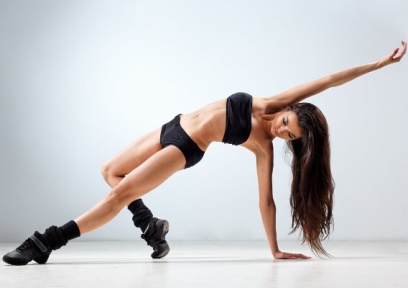 Стрип-пластика – прекрасно подойдет для коррекции тела, особенно если вы хотите избавиться от «ушек» на бедрах. Упражнения в основном направлены на развитие мышц ног и гибкость.Вт., пт.17:00-18:004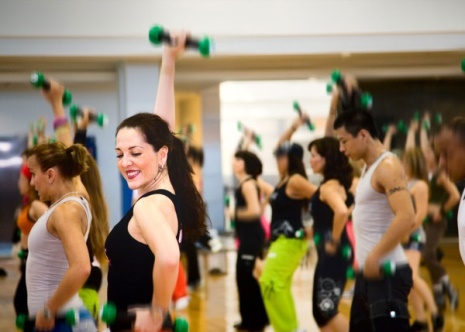 Body Sculpt – дает нагрузки на все группы мышц средней и высокой интенсивности. Все упражнения выполняются под музыку, энергично, с гантелями. Тренировка помогает увеличить силовую выносливость и сделать мышцы более рельефными.Пн., чт.10:00-11:3018:30-20:005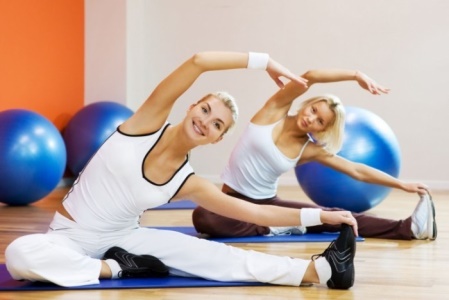 Шейпинг – прекрасная методика укрепления мышц, которая подойдет даже нетренированным людям. Тренировка может быть направлена как на уменьшение объема проблемных зон, так и на увеличение недостающих округлостей.Вт., пт.16:00-17:006Калланетика – разновидность фитнеса, направленная на укрепление мышечного каркаса. Во время тренировок задействованы практически все группы мышц, что также может привести к похудению.Ср., сб.12:00-13:30,15:00-16:307Байлотерапия – сочетает в себе аэробику и латиноамериканские танцы. Упражнения выполняются в определенном темпе и обязательно под музыку. Отлично укрепляют бедра, пресс и ноги, избавляют от лишнего веса.Вт.-пт.10:00-11:30,16:00-17:308Core First – новейший тренд в мире фитнеса, с помощью тренировок выравнивается осанка и достаточно живо вырисовывается силуэт, тренируются мышцы тела, уходит избыточный вес. Используются деревянные мячи, пенопластовые трубки и другие спортивные снаряды, которые предназначены для коррекции осанки.Пн., чт.10:30-12:0017:30-19:009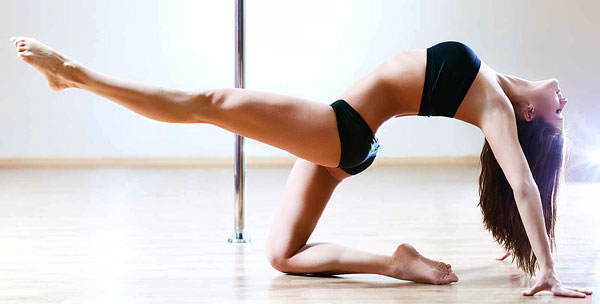 Кардиострип – методика сочетает динамичные упражнения с танцевальными движениями и растяжкой, подтягивает мышцы, и улучшает координацию движений.Пн., чт.10:00-11:3016:30-18:0010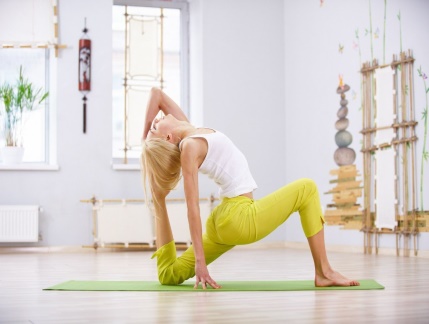 Йога – фитнес-направление, корни которого уходят в культуру и философию Древней Индии: обретение внутренней гармонии через совершенствование тела. Направлено на развитие выносливости, силы, гибкости, улучшения осанки, ускорения обмена веществ.Вт., чт., сб.11:30-13:0018:00-19:3011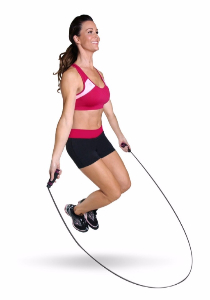 Джамп-фит – гибрид хореографии и занятий со скакалкой. Тренировки очень эффективные, веселые и энергичные, сжигают большое количество калорий.Пн., ср., пт.11:00-12:30,16:30-18:0012Кик-аэробика  – высокоинтенсивная тренировка с нагрузкой на суставы и позвоночник. Повышает выносливость и силу, развивает гибкость, ловкость и координацию движений.Ср., сб.18:00-19:30,12:00-13:30Указано 6-12 видов тренировок Указано 6-12 видов тренировок Указано 6-12 видов тренировок ДаНетНетпроверка прекращена, 0 балловпродолжение проверкипродолжение проверкиВерно указан вид тренировкиВерно указан вид тренировки1 баллаМаксимально Максимально 3 баллаНе указано неверных вариантов
(при наличии хотя бы одного подходящего вида тренировок)Не указано неверных вариантов
(при наличии хотя бы одного подходящего вида тренировок)1 баллСоблюдение нормы времени
(при наличии хотя бы одного подходящего вида тренировок)Соблюдение нормы времени
(при наличии хотя бы одного подходящего вида тренировок)1 баллМаксимальный баллМаксимальный балл5 баллов